Каратузский сельсовет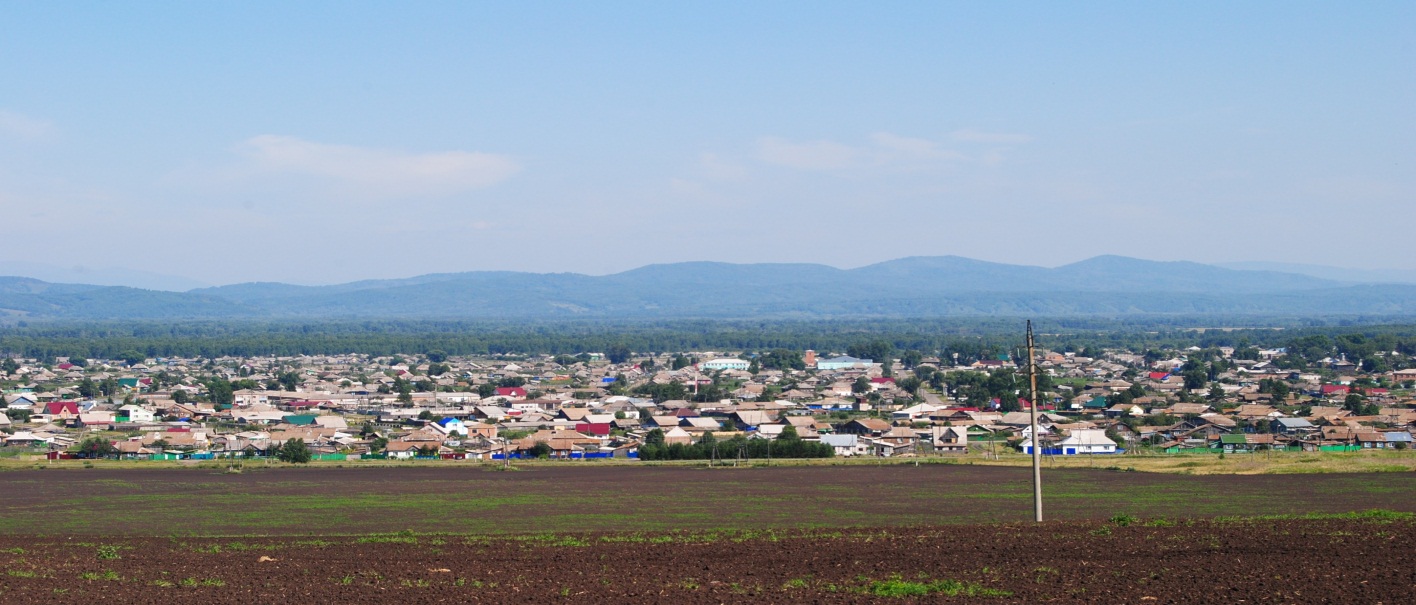 № 7 (165) от 12 сентября 2017 г.с. КаратузскоеАДМИНИСТРАЦИЯ КАРАТУЗСКОГО СЕЛЬСОВЕТАПОСТАНОВЛЕНИЕ12.09.2017			            	с. Каратузское                                        № 128 - ПОб утверждении состава жилищной комиссии для решения вопросов постановки на учет и предоставления гражданам, признанными нуждающимися в жилых помещениях, жилых помещений муниципального жилищного фондаРуководствуясь п.6 ст. 14 Федерального закона от 06.10.2003г. № 131-ФЗ «Об общих принципах организации местного самоуправления в Российской Федерации», в целях приведения в соответствие состав жилищной комиссии для решения вопросов постановки на учет и предоставления гражданам, признанными нуждающимися в жилых помещениях, жилых помещений муниципального жилищного фонда,ПОСТАНОВЛЯЮ:1. Утвердить состав жилищной комиссии для решения вопросов постановки на учет и предоставления гражданам, признанными нуждающимися в жилых помещениях, жилых помещений муниципального жилищного фонда на территории муниципального образования «Каратузский сельсовет» (далее жилищная комиссия), в следующем составе:Председатель комиссии – Вилль Елена Ивановна, и.о заместителя главы администрации Каратузского сельсовета;Заместитель председателя комиссии – Ходаков Андрей Сергеевич, и.о      ведущего специалиста администрации Каратузского сельсовета по социальным вопросам, кадастру недвижимости и лесному контролю;Секретарь комиссии –   Зайкина Елена Александровна, ведущий специалист администрации Каратузского сельсовета по организационно- массовой работе, архиву и кадрам;Члены комиссии:  Федосеева Оксана Владимировна, председатель Каратузского сельского Совета депутатов;Гельрот Надежда Николаевна, главный специалист Управления социальной защиты населения администрации Каратузского района;Павлов Павел Александрович - начальник ВККК по Каратузскому району.2.Контроль за исполнением настоящего постановления возложить на Вилль Е.И., и.о заместителя главы администрации Каратузского сельсовета.3. Постановление администрации Каратузского сельсовета от 30.03.2017г. №26-П «Об утверждении жилищной комиссии для решения вопросов постановки на учет и предоставления гражданам, признанными нуждающимися в жилых помещениях, жилых помещений муниципального жилищного фонда», признать утратившим силу.4. Постановление вступает в силу, в день, следующий за днем его опубликования в газете «Каратузский вестник».Глава Каратузского сельсовета						А.А. СаарАДМИНИСТРАЦИЯ КАРАТУЗСКОГО СЕЛЬСОВЕТАРАСПОРЯЖЕНИЕ12.09.2017                                                      с. Каратузское                                                    № 75-РО начале отопительного периода 2017-2018 гг.     В соответствие с Федеральным законом от 06.10.2003г. №131-ФЗ «Об общих принципах организации местного самоуправления в Российской Федерации», с учетом установившихся пониженных температур наружного воздуха, согласно Правилам технической эксплуатации тепловых энергоустановок, утвержденным Приказом Минэнерго РФ от 24.03.2003года № 115,ПОСТАНОВЛЯЮ:В связи с установившимся понижением температур наружного воздуха ввести режим регулярного отопления.Руководителям учреждений и организаций начать отопительный период:- для учреждений социальной сферы: дома ветеранов, учреждения образования и здравоохранения муниципального образования Каратузский сельсовет с 8-00 15 сентября 2017 года;- для жилых домов, предприятий и учреждений муниципального образования Каратузский сельсовет с 8-00 15 сентября 2017 года.Опубликовать распоряжение в печатном издании «Каратузский вестник», и разместить на официальном сайте муниципального образования Каратузский сельсовет в сети Интернет.Контроль за выполнением настоящего распоряжения оставляю за собой.     Распоряжение вступает в силу со дня его подписания.Глава Каратузского сельсовета                                                         А.А. СаарВыпуск номера подготовила администрация Каратузского сельсовета.Тираж: 50 экземпляров.Адрес: село Каратузское улица Ленина 30